Викторина «Эти интересные жители материков»   Это одно из самых знаменитых растений Африки. В стволе толщиной до 10 м.,  оно запасает воду, может накопить до 120т. В засушливый период «худеет» и сбрасывает листья, а после дождей опять «полнеет». Как называется это растение?а) секвойя;б) бутылочное дерево;в) баобаб;г) эвкалипт;д) бамбук;е) рис.2.  Среди растений Северной Америки особенно удивительны растущие в Кордильерах вечнозелёные хвойные деревья. Это деревья гиганты. Это деревья-гиганты – более 100 м в высоту и до 10 м в поперечнике. Они живут по несколько тысяч лет. Шишка этого дерева бывает размером с большую дыню. Что же это за растение?а) секвойя;б) бутылочное дерево;в) баобаб;г) эвкалипт;д) бамбук;е) рис.3. Родина этого растения Юго-Восточная Азия. Больше всего его выращивают в Китае, с древнейших времён это растение обожествляют и называют «пищей богов».  Урожай часто собирают с лодок. Как называется это растение? а) секвойя;б) бутылочное дерево;в) баобаб;г) эвкалипт;д) бамбук;е) рис.4. Это самые знаменитые представители животного мира Антарктиды. Летать эта птица не умеет, зато хорошо плавает и ныряет. Что же это за птица?а) страус;б) пеликан;в) пингвин;г) аист;д) утка;е) колибри.5. В Африке обитает самое высокое в мире животное. Благодаря длинной шее рост его  достигает до 6 м. Такой рост и острое зрение позволяет ему замечать движущиеся предметы на расстоянии 1 км. Как называется это животное?а) кенгуру;б) коала;в) слон;г) жираф;д) лось;е) верблюд.6.  Это замечательное животное обитает только в Китае, оно относится к числу очень редких и малоизученных. Мех густой и очень красивый. Питается ростками бамбука. Что это за животное? а) кенгуру;б) коала;в) слон;г) жираф; д) лось; е) панда.7. В Северной Америке живёт интересный зверь. Он ни от кого не прячется: широкими белыми полосами на чёрном теле издалека привлекает внимание. Приблизится к нему мало кто решается: при опасности он «выстреливает» струёй жидкости с отвратительным запахом. Назови этого зверя.а) кенгуру;б) коала;в) скунс;г) жираф;д) лось;е) панда.8. В Австралии растёт это удивительное дерево с причудливой формой ствола. В высоту оно может достигать 15 м.,  диаметр такого дерево может составлять три метра.  Как называется это интересное растение? 9. На реке Амазонке встречается одно из самых необыкновенных растений мира. Листья в диаметре достигают до 2 м. На листе этой кувшинки может сидеть ребёнок.а) секвойя;б) бутылочное дерево;в) баобаб;г) эвкалипт; д) бамбук;е) виктория регия.10. Это загадочный  житель Австралии. По клюву можно сказать, что это родственник утки, по волосяному покрову ближе к медведю, по хвосту его можно отнести к бобрам, а перепончатые ступни больше напоминают ступни выдры. Они откладывают яйца, а появившихся детёнышей кормят молоком. Что же это за животное?11. Только в Австралии живёт это сумчатое животное. Оно носит своего детёныша в сумке на животе. Самые крупные достигают трёхметровых размеров и совершают прыжки до 12м. в длину. Как называется это интересное животное?
                              а) кенгуру;б) коала;в) скунс;г) жираф;д) утконос; е) панда.Ответы:Использованные интернет-ресурсы:  http://www.niceimage.ru/45649-zemlja-kosmos-planeta-materiki-kontinenty-rastenija.html - фон;http://www.liveinternet.ru/users/nevolyaika47/post285716708/ - бутылочное дерево;http://www.zoopicture.ru/platypus/ - утконос.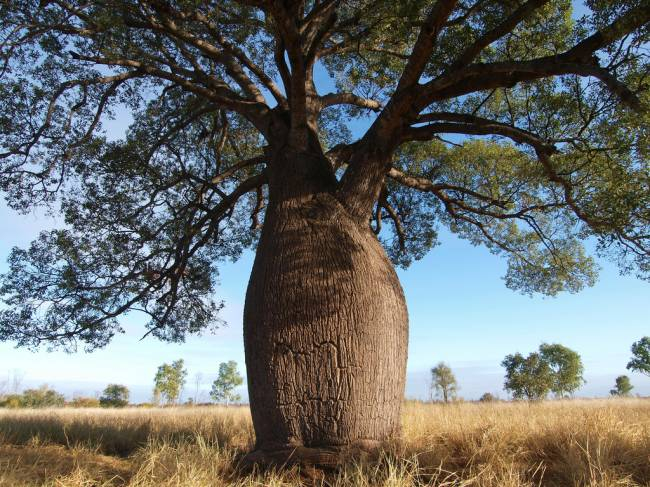 а) секвойя;б) бутылочное дерево;в) баобаб;г) эвкалипт;д) бамбук;е) рис.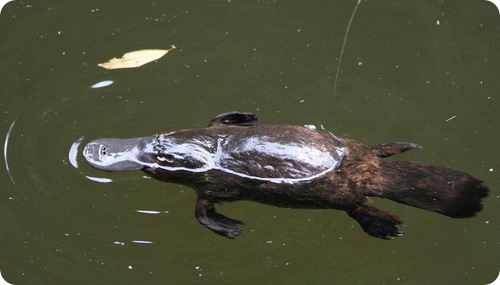 а) кенгуру;б) коала;в) скунс;г) жираф;д) утконос;е) панда.1234567891011ваевгевбеда